Workshop Plan (funder) 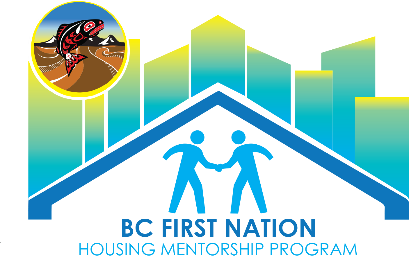 Title: Target Audience: Length:                      hours/ day   X ________days = Times: Workshop Goal-	Learning Objectives:Participants will learn about Participants will learn how to Participants will learn how toParticipants will be more aware of Description:____ weeks in duration, ____ sessions will be held on the following days, ________ and ________ evenings between _____pm and ____pm. Lunch will/will not be provided. Available Budget: $________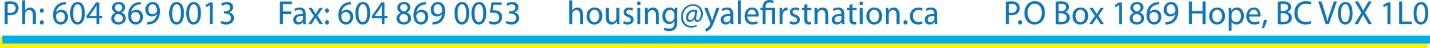 ExpenditureDetailsAmt $Facilitator- Facilitation-__ workshops X __ hours= __hrs @ $__/hrPreparation-shopping, prep handouts, gather supplies. __hrs/wkshp=___hrs @$20/hr$$  $Venue classroom space, kitchen ___ wrkshps X $____/ day$AdvertisingPosters, flyers, mail outs$Project suppliesMaterials and supplies- $Travel, vehicle useTravel to $Food,____ wrkshps X $___/wrkshp$Administration  Record keeping, reporting, financial management $70 X 10 weeks$Total project costTotal project cost$